03.06.2020Temat: Oświeceniowi mędrcy- co im zawdzięczamy?W okresie oświecenia narodziło się wiele ciekawych teorii i wynalazków, które mają zastosowanie do dziś. Aby je poznać, skorzystajcie z e-podręcznika. Będzie on dostępny w środę od godz. 900.Po zapoznaniu się z materiałami powinniście znać odpowiedzi na następujące pytania.Jak inaczej nazywano epokę oświecenia?Co w oświeceniu myślano o możliwościach ludzkiego rozumu?Jakie wynalazki zawdzięczamy oświeceniu? (ćwiczenie 1)?Gdzie powstała i jak wyglądała pierwsza encyklopedia?Co oznacza wyrażenie tabula rasa wprowadzone przez Johna Locke′ a?Jak należy rozumieć teorię imperatywu Immanuela Kanta?Jak rozumiał powrót do natury Jeana Jakuba Rousseau?Możecie sprawdzić swoja wiedzę, wykonując ćwiczenie 7.                                              Udostępnię odpowiedzi.Temat: Sztuka oświecenia- klasycyzm i rokoko. Pisownia partykuły by z różnymi częściami mowy.Treści dotyczące tematu znajdują się w podręczniku na str. 246-253. Dołączam  link do prezentacji zawierającej przykłady dzieł sztuki rokokowej i klasycystycznej. Zwróćcie uwagę na zabytki znajdujące się w Polsce. https://www.slideserve.com/lynsey/architektura-i-sztuka-oswiecenia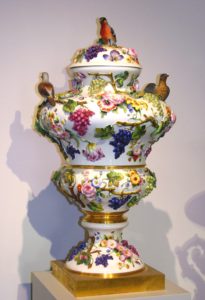 Można by czy możnaby długo podziwiać dzieła rokokowe.Mógł bym czy mógłbym wymienić cechy sztuki klasycystycznej.Wydawało by się czy wydawałoby się, że widoczny na zdjęciu przedmiot pełnił jedynie funkcję ozdoby.Przytoczone wyżej przykłady zdań pokazują, że istnieją wątpliwości dotyczące łącznej i rozdzielnej pisowni  partykuły by  z różnymi częściami mowy.Jest o tym mowa w Waszym podręczniku na str. 106.Za pomocą partykuły  by tworzymy formy trybu przypuszczającego czasowników. Używamy go, gdy mówimy o marzeniach i życzeniach, np.: pojechałbym, pospałabym, dałbym, życzylibyśmy, poszlibyśmy itd.Pisownia łączna partykuły by-po osobowych formach czasownika (zrobiłby, wiedzieliby, miałaby, itd.)-po osobowych formach czasownika użytych w formie bezosobowej (wydawałoby się, zrobiłoby się, należałoby się)-z partykułami( niechby, czyżby)- z większością spójników (byleby, gdyby,  jakkolwiekby, itd.)- w wyrazach porównawczych (jakby, jakoby, niby)We wszystkich innych przypadkach występuje pisownia rozdzielna.PolecenieSpróbuj zbudować dwu-trzyzdaniową wypowiedź, w której użyjesz jak największej liczby wyrazów wymienionych w nawiasach jako przykłady. Można by zacząć tak:Gdybym był bogaty,…………Pojechałbym chętnie………..